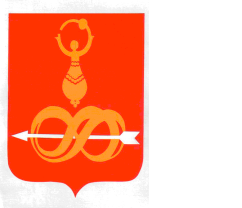 АДМИНИСТРАЦИЯ МУНИЦИПАЛЬНОГО ОБРАЗОВАНИЯ«ДЕБЁССКИЙ РАЙОН» УДМУРТСКОЙ РЕСПУБЛИКИУДМУРТ ЭЛЬКУНЫСЬ «ДЭБЕС ЁРОС» ИНТЫЫСЬ КЫЛДЫТЭТЛЭН АДМИНИСТРАЦИЕЗПОСТАНОВЛЕНИЕот «28 »    августа  2015 года							           №189с. ДебесыВ соответствии с Федеральным законом от 06 октября 2003 года № 131-ФЗ «Об общих принципах организации местного самоуправления в Российской Федерации», Федеральным законом от 24 июля 2007 года № 209-ФЗ «О развитии малого и среднего предпринимательства в Российской Федерации», приказом Министерства экономического развития Российской Федерации от 25 марта 2015 года № 167 «Об утверждении условий конкурсного отбора субъектов Российской Федерации, бюджетам которых предоставляются субсидии из федерального бюджета на государственную поддержку малого и среднего предпринимательства, включая крестьянские (фермерские) хозяйства, и требований к организациям, образующим инфраструктуру поддержки субъектов малого и среднего предпринимательства», решением Совета депутатов МО «Дебесский район» УР от 18 декабря 2014 года № 70 «О бюджете муниципального образования «Дебесский район» на 2015 год и на плановый период 2016 и 2017 годов»,  постановлением Администрации МО «Дебесский район» от 21 августа 2014 года №  148 «Об утверждении Муниципальной программы муниципального образования «Дебёсский район» «Создание условий для устойчивого экономического развития» на 2015 – 2020 годы», руководствуясь Уставом МО «Дебесский район», Администрация ПОСТАНОВЛЯЕТ:1. Утвердить прилагаемые: 1) Положение о порядке предоставления Администрацией МО «Дебесский район» субсидий субъектам малого и среднего предпринимательства на возмещение части затрат, связанных с приобретением  оборудования в целях создания и (или) развития либо модернизации производства товаров (работ, услуг);2) Состав комиссии по определению субъектов малого и среднего предпринимательства для предоставления Администрацией МО «Дебесский район» субсидий на возмещение части затрат, связанных с приобретением  оборудования в целях создания и (или) развития либо модернизации производства товаров (работ, услуг).2. Постановление Администрации МО «Дебесский район» от 20 августа 2015 года №176 «Об утверждении положения о порядке предоставления Администрацией МО «Дебесский район» субсидий субъектам малого и среднего предпринимательства на возмещение части затрат, связанных с приобретением  оборудования в целях создания и (или) развития либо модернизации производства товаров (работ, услуг)» признать утратившим силу;3. Контроль за исполнением настоящего постановления возложить на заместителя Главы Администрации по финансовым вопросам – начальника Управления финансов.Глава Администрации						А.С. ИвановПодготовил:					Начальник ПЭО                                                                       Ю.А. Кожевников				                                                    «___»____________2015г.Разослать: в дело – 1 экз.,  ПЭО, Управление с/хУправление финансовСогласовано:Зам. Главы Администрации                                                      по финансовым вопросам –                                                     В.В. Поздеевначальник Управления финансов                                           «___»___________2015г.СОСТАВкомиссии по определению субъектов малого и среднего предпринимательства для предоставления Администрацией МО «Дебесский район» субсидий на возмещение части затрат, связанных с приобретением  оборудования в целях создания и (или) развития либо модернизации производства товаров (работ, услуг)Об утверждении положения о порядке предоставления Администрацией МО «Дебесский район» субсидий субъектам малого и среднего предпринимательства на возмещение части затрат, связанных с приобретением  оборудования в целях создания и (или) развития либо модернизации производства товаров (работ, услуг)УТВЕРЖДЁН постановлением Администрациимуниципального образования «Дебёсский район»от «___»________2015 года №__Поздеев В.В.- заместитель Главы Администрации района по финансовым вопросам – начальник Управления финансов, председатель комиссии;Никитин А.Ю.- заместитель Главы Администрации района - начальник управления сельского хозяйства, заместитель председателя;Дерендяева Н.В.- начальник отдела – главный экономист планово-учетного отдела Управления сельского хозяйства Администрации района, секретарь комиссии;Сунцова О.В.- начальник отдела кадровой и правовой работы Аппарата Главы МО «Дебесский район», Совета депутатов МО «Дебесский район» и Администрации МО «Дебесский район»Кожевников Ю.А.- начальник планово-экономического отдела Администрации района;Сабурова О.В. - ведущий специалист-эксперт планово-экономического отдела Администрации района